ТЕХНИЧЕСКА СПЕЦИФИКАЦИЯ1. Предмет на поръчката: “Ремонтни дейности по доставка и монтаж на алуминиева дограма за прозорци и врати и съпътстващи ремонтни дейности, в сградата на ПП на РБългария към ЕС в Брюксел, Кралство Белгия“ , включваща следните подобекти:1)   Подмяна на външната дограма на задната фасада на сградата (без 5–тия етаж, в т.ч. демонтаж, доставка и монтаж на 56 броя прозорци); 2)   Ремонт на входно фоайе и рецепция и преустройството им в буферна зона за контролиран достъп, с демонтаж, доставка и монтаж на нова дограма с бронирани стъкла и съпътстващи ремонтни дейности. (част електро и окачен таван, както и подмяна на врати към стаите в дясно от входа);3)  Ремонт на заседателна зала на 6 (шестия) етаж и обособяването й в работни помещения от отворен тип, включваща доставка на алуминиева дограма и врати, и съпътстващи ремонтни дейности.2. Цели на настоящата обществена поръчкаЦелта на настоящата обществена поръчка е избор на изпълнител за ремонт на сградата на ПП на РБългария към ЕС в Брюксел, Кралство Белгия“, предвиждащ  подмяна на съществуващи прозорци на вътрешната страна на сградата, обособяване на работни помещения, чрез преграждане с алуминиева дограма, на последния етаж на сградата, както и преустройство на входно фоайе и демонтаж, доставка и монтаж на нова дограма.ОБЩА ИНФОРМАЦИЯ Техническата спецификация е неделима част от Документацията за участие в обществена поръчка, наред с договорните условия и количествената сметка. Спецификацията е предназначена да поясни и развие изискванията по изпълнението на дейностите предмет на договора. При неясноти в количествената сметка /КС/, или противоречия между Спецификацията и КС, за меродавна се счита Техническата спецификация.СМР следва да се изпълняват в съответствие с условията на договора за възлагане на обществената поръчка и условията в настоящата техническа спецификация. При изпълнението на дейностите предмет на поръчката, избрания изпълнител следва да спазва следните условия: 1. Доставка и влагане в строителството на необходимите и съответстващи на техническите спецификации строителни продукти (строителни материали, включително изделия, елементи, детайли, комплекти и др.); 2. Отстраняване на недостатъците, установени при предаването на обекта; 3. Гаранционно поддържане на обекта, включващо отстраняване на проявени дефекти през гаранционните срокове, определени с договора за възлагане на обществената поръчка в съответствие с офертата на изпълнителя. Преди края на гаранционния период, идпълнителя следва  да извърши текуща поддръжка/огледи, настройка, профилактика и преглед на механизмите, дограмата, СМР и окабеляването.ОПИСАНИЕ НА ДЕЙНОСТИТЕПри изпълнение на поръчката трябва да се извършат описаните в приложените към настоящата спецификация и в приложена количествена сметка (КС) дейности, свързани с доставка и монтаж на алуминиева дограма. Доставената дограма следва да бъде изпълнена в съответствие с приложените по - долу технически изисквания на Възложителя, представени в схеми и спецификации:І. Подобект 1) „Подмяна на външната дограма на задната (вътрешната) фасада на сградата (без 5–тия етаж, в т.ч. демонтаж, доставка и монтаж на 56 броя прозорци)” а) схема прозорец тип 001:ОСТЪКЛЯВАНЕ:  стъклопакет - 4/16/4мм. – нискоемисионно прозрачно стъкло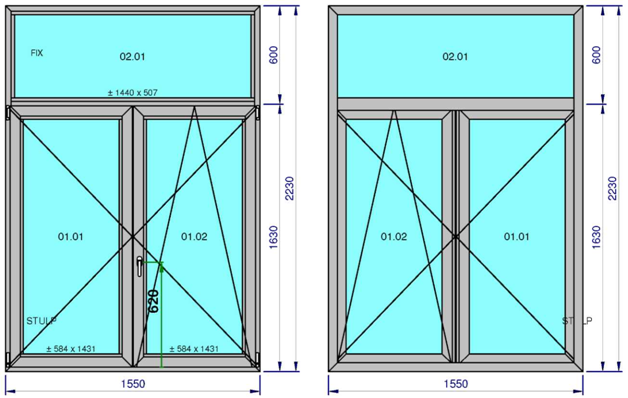   изглед:  отвътре                                             изглед:   отвънНеотварящ се прозорец «стандарт»Отварящо се крило 1 и крило 2;Рамка – Алуминий МВ -70 с термична изолация;Със стандартна защитна лайсна. б) схема прозорец тип 002:ОСТЪКЛЯВАНЕ:  стъклопакет - 4/16/4мм. – нискоемисионно прозрачно стъкло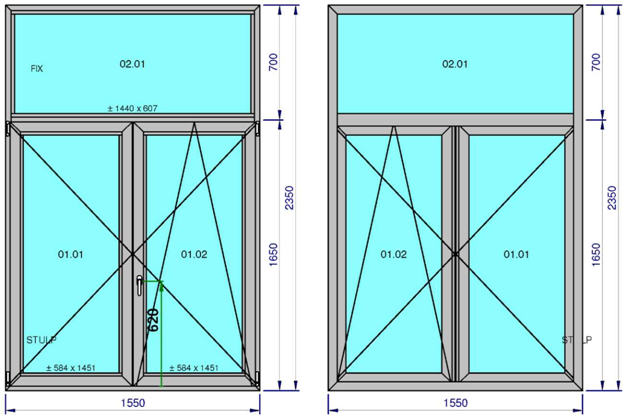   изглед:  отвътре                                             изглед:   отвънНеотварящ се прозорец «стандарт»Отварящо се крило 1 и крило 2;Рамка – Алуминий МВ -70 с термична изолация; Със стандартна защитна лайсна. в) схема прозорец тип 003:ОСТЪКЛЯВАНЕ:  стъклопакет - 4/16/4мм. – нискоемисионно прозрачно стъкло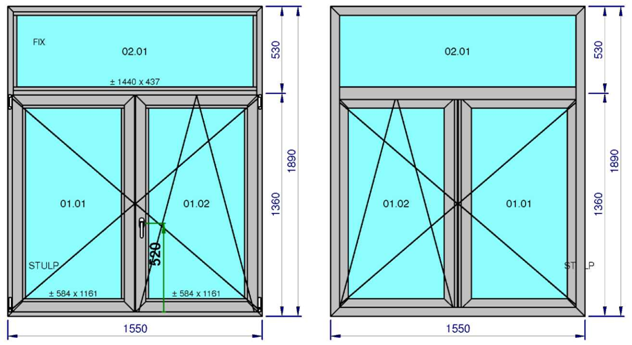    изглед:  отвътре                                            изглед:   отвънНеотварящ се прозорец «стандарт»Отварящо се крило 1 и крило 2;Рамка – Алуминий МВ -70 с термична изолация;Със стандартна защитна лайсна;г)схема прозорец тип 004:Втори етаж- задна фасада.ОСТЪКЛЯВАНЕ:  стъклопакет - 4/16/4мм. – нискоемисионно прозрачно стъкло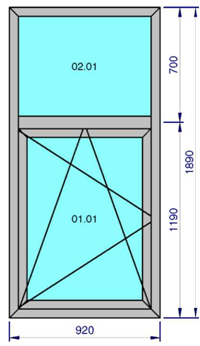 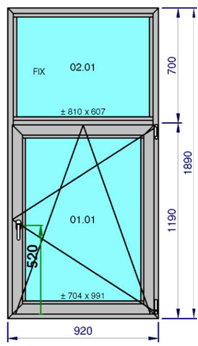    изглед:  отвътре                                             изглед:   отвънНеотварящ се прозорец «стандарт»Отварящо се крило 1 –еднокрил прозорец ;Рамка – Алуминий МВ -70 с термична изолация;Със стандартна защитна лайсна. д) схема прозорец тип 005:ОСТЪКЛЯВАНЕ:  стъклопакет - 4/16/4мм. – нискоемисионно прозрачно стъкло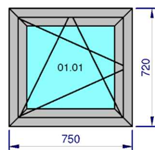 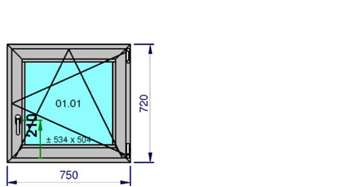   изглед:  отвътре                                                изглед:   отвънОтварящо се крило 1 –еднокрил прозорец;Рамка – Алуминий МВ -70 с термична изолация;Със стандартна защитна лайсна. е) схема прозорец тип 006:ОСТЪКЛЯВАНЕ:  стъклопакет - 4/16/4мм. – нискоемисионно прозрачно стъклоОтварящо се крило 1 –еднокрил прозорец;Рамка – Алуминий МВ -70 с  термична изолация;Със стандартна защитна лайсна. 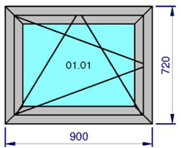 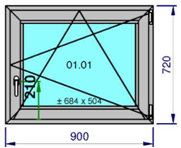   изглед:  отвътре                                                изглед:   отвънж)схема прозорец тип 007:ОСТЪКЛЯВАНЕ:  стъклопакет - 4/16/4мм. – нискоемисионно прозрачно стъкло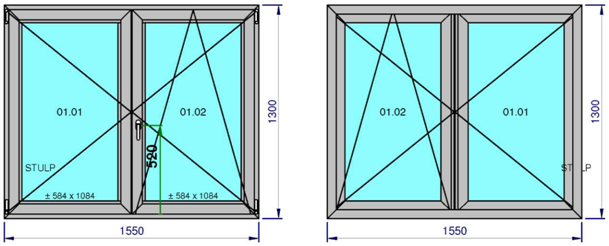   изглед:  отвътре                                                       изглед:   отвънОтварящо се крило 1 и крило 2;Рамка – Алуминий МВ -70 с термична изолация;Със стандартна защитна лайсна.Забележка: Дограмата трябва да бъде изработена в сив цвят, идентичен със този на дограмата на предната фасада на сградата.ІІ. ПОДОБЕКТ 2) „Ремонт на входно фоайе и рецепция и преустройството им в буферна зона за контролиран достъп, с демонтаж, доставка и монтаж на нова дограма с бронирани стъкла и съпътстващи дейности”; Изграждане на нова инфраструктура за контролиран достъп, при максимално запазване и използване на съществуващата инфраструктура, системи и канали за контрол на достъпа, комуникация. Ще бъдат извършени следните преобразувания:Сега съществуващото незащитено бюро-рецепция ще бъде премахнато. Рецепцията ще се обособи в защитено помещение до входа. За тази цел, съществуващата стена, разделяща помещението, в което ще се разположи рецепцията, от новоизградените зони за проверка на лица и багаж и за идентификация и издаване на пропуски, ще бъде укрепена с листове ламарина и тухли. Ще се изгради бронирано гише на рецепцията към входната външна зона.Съществуващата врата на помещението, в което ще се премести рецепцията, към зоната за проверка на лица и багаж  ще се смени с бронирана врата. Ще се избие и нова бронирана врата на рецепцията към вътрешната зона.а) схема на витрина 1:ОСТЪКЛЯВАНЕ: многослойно удароустойчиво стъкло 66.2- (пластово стъкло против взлом). Стандартна защитна лайсна.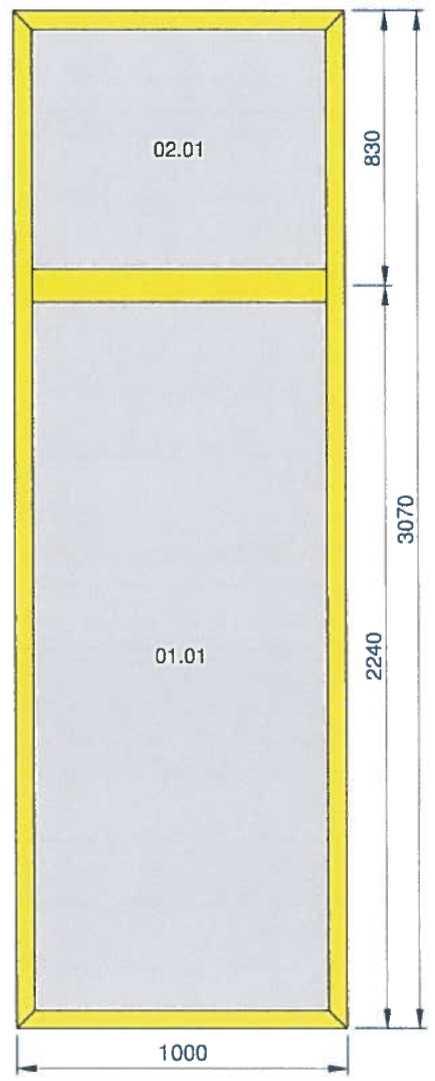 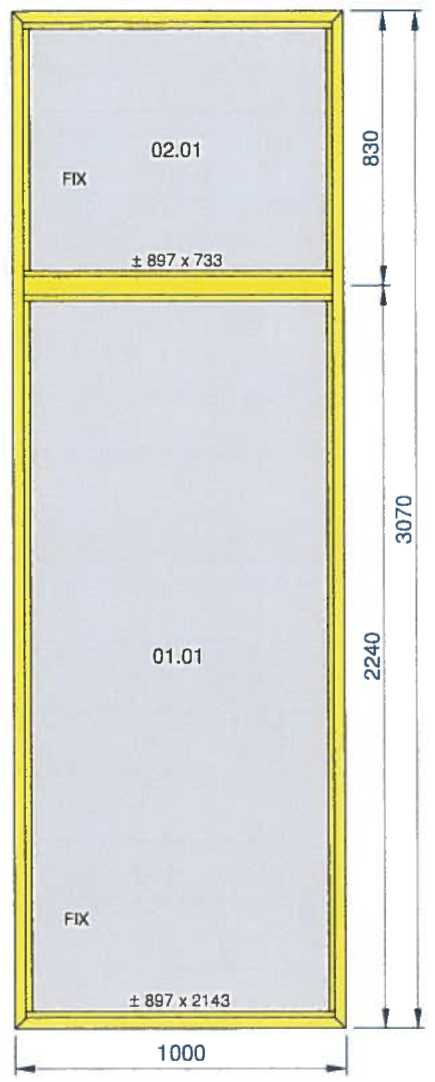 Неотварящо се крило на прозорец "стандарт" 55.5mm1;Отварящо се крило 1;Отварящо се крило  2;б) схема на витрина 2:ОСТЪКЛЯВАНЕ:  многослойно  удароустойчиво стъкло 66.2- (пластово стъкло против взлом).Стандартна защитна лайсна.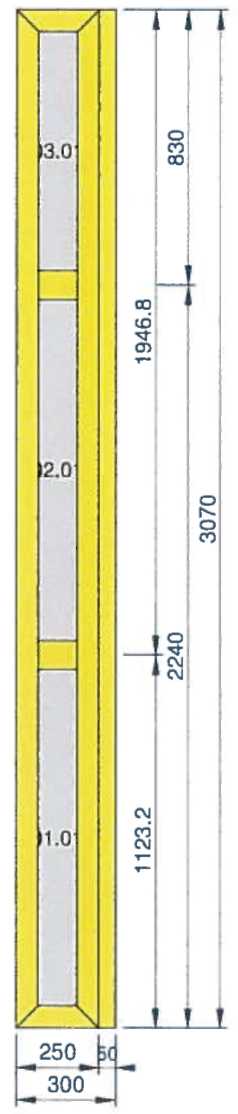 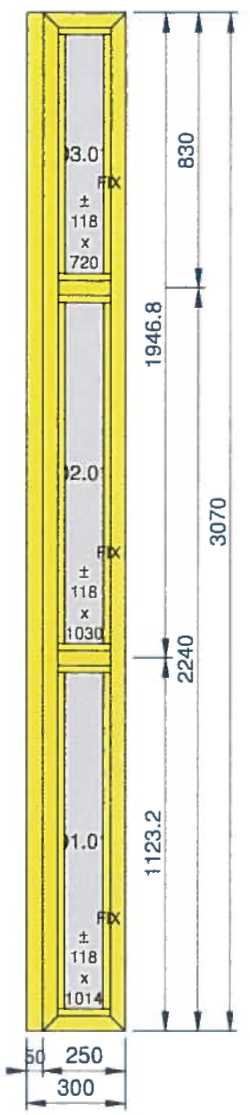    изглед:  отвътре                                             изглед:   отвънНеотварящо се крило на прозорец, 66mm 1;Отварящо се крило 1; Отварящо се крило 2; Отварящо се крило 3в) схема на витрина 3:ОСТЪКЛЯВАНЕ:  многослойно  удароустойчиво стъкло 66.2- (пластово стъкло против взлом).Стандартна защитна лайсна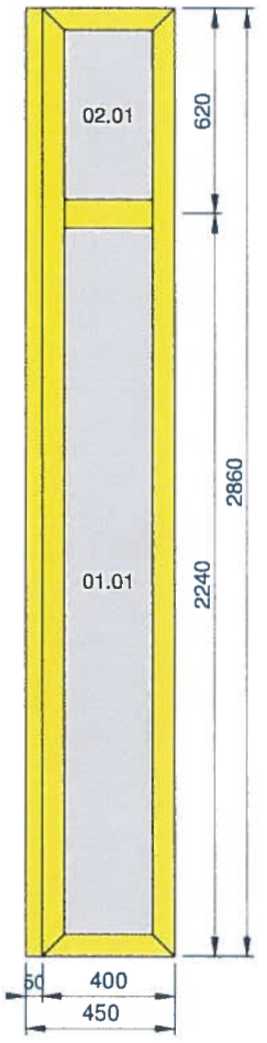 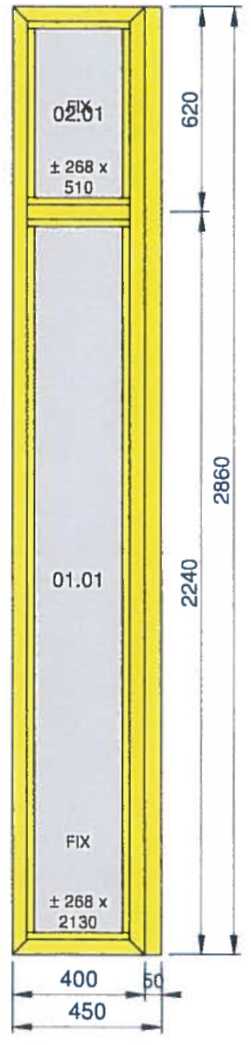   изглед:  отвътре                                          изглед:   отвънНеотварящо се крило на прозорец, 66mm;Отварящо се крило 1;Отварящо се крило 2.г) схема на витрина 4:ОСТЪКЛЯВАНЕ: многослойно  удароустойчиво стъкло 66.2- (пластово стъкло против взлом).Стандартна защитна лайсна.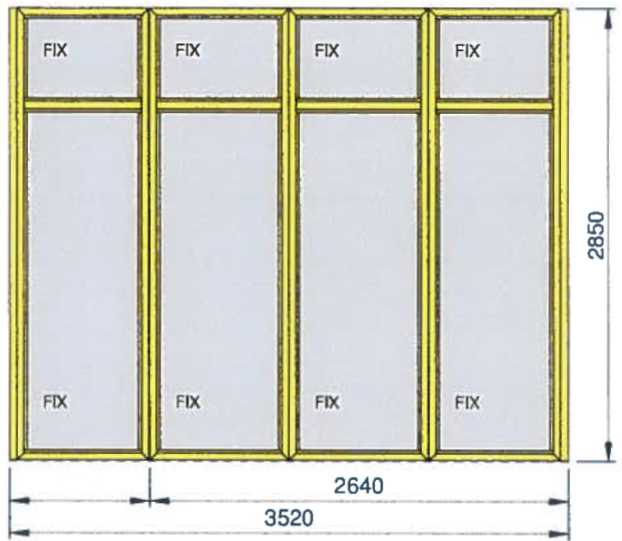 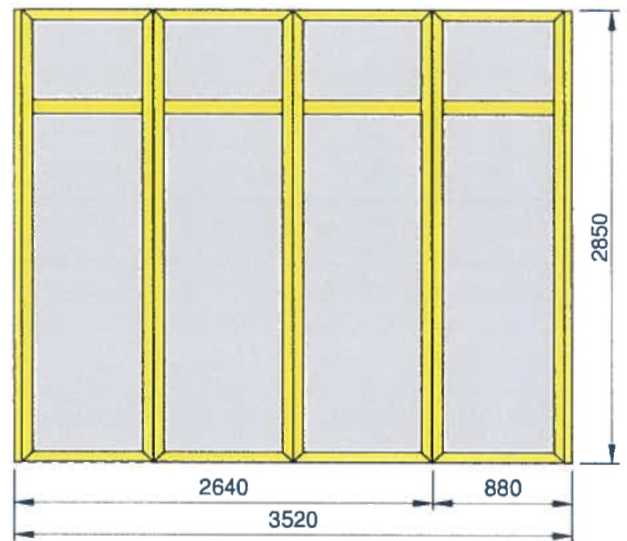   изглед:  отвътре                                         изглед:   отвънНеотварящо се крило на прозорец. 66mmОтварящ се крило 1Отварящо се крило 2д) схема на витрина 5:ОСТЪКЛЯВАНЕ:  многослойно  удароустойчиво стъкло 66.2- (пластово стъкло против взлом).Стандартна защитна лайсна.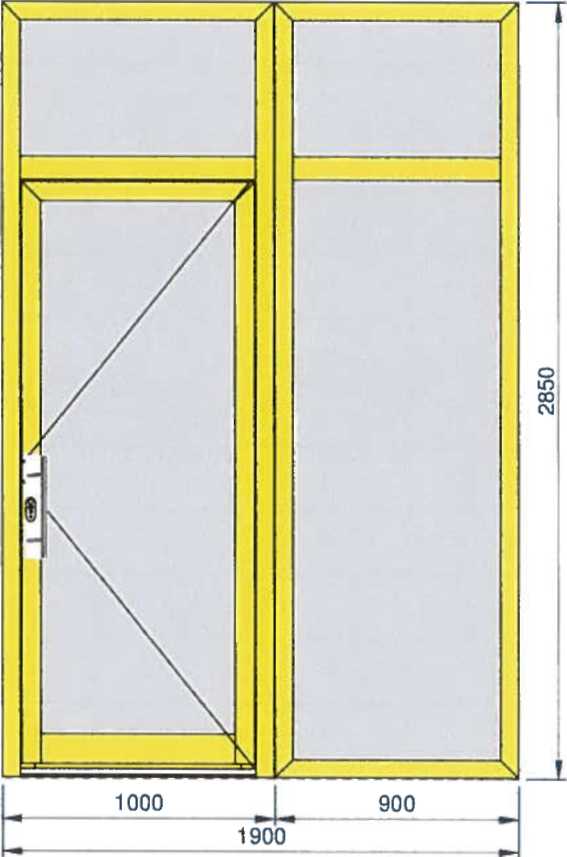 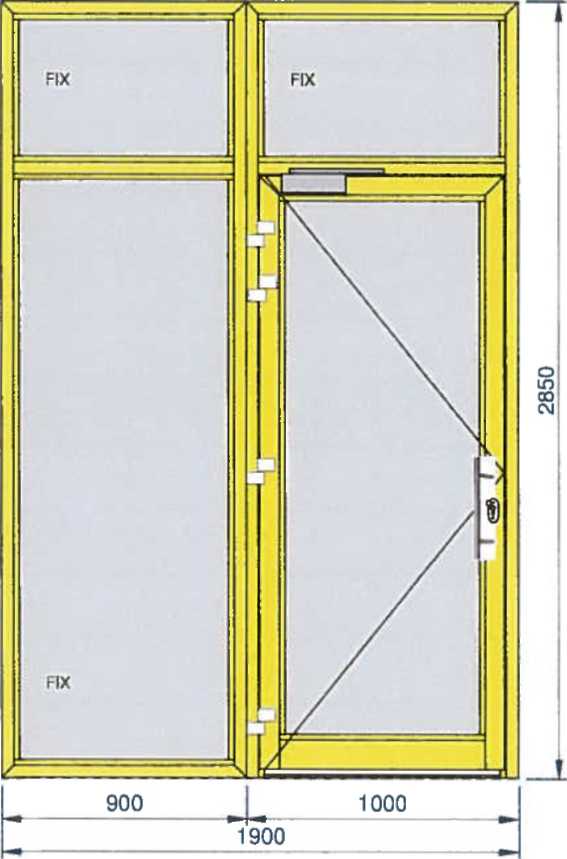  изглед:  отвътре                                                                 изглед:   отвън;Неотварящо се крило- Каса на прозорец, 66mm 1;Отварящо се крило 1;Отварящо се крило 2;Врата – алуминиева с 4 панти, дръжка –от вътре; Автоматичен механизъм за затваряне на вратата с блокировка;Спецификация на бравата: - петточкова система на бравата; - механизъм за затваряне на вратата.е) схема на витрина 6:ОСТЪКЛЯВАНЕ:  многослойно  удароустойчиво стъкло 66.2- (пластово стъкло против взлом).Стандартна защитна лайсна.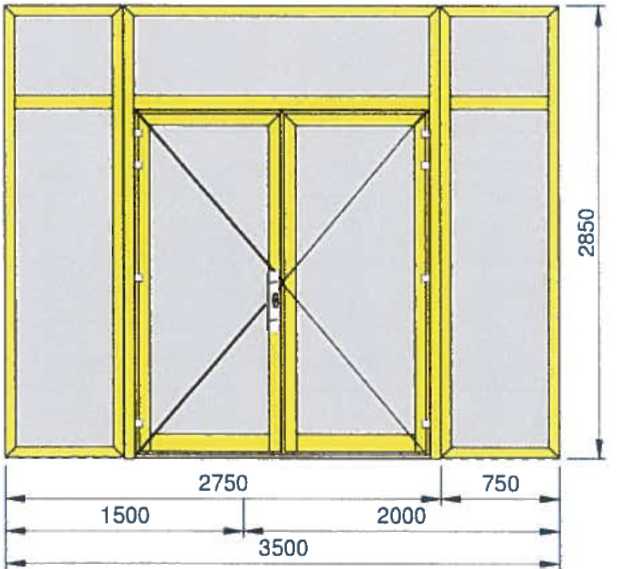 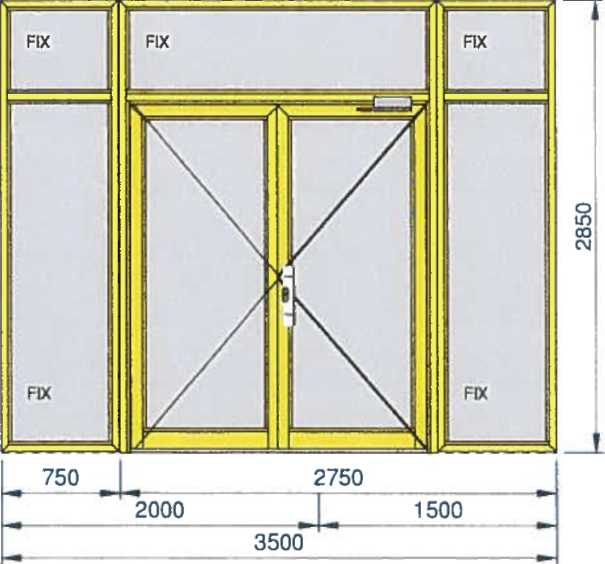 изглед:  отвътре                                                    изглед:   отвънРазмер на  преминаване за каса при отворени крила  ( 180") (широчина/ височина) 824;ЗАБЕЛЕЖКА:  Преди представяне на оферта, участника следва да направи оглед на място и да се вземат точни мерки от място за всяка от витрините (алуминиевите прегради). Дограмата трябва да бъде изработена в сив цвят, идентичен с този на дограмата на предната фасада на сградата.Предвидените за извършване  строително монтажни и ремонтни работи във фоаето на сградата са:Оформяне на Буферна зона във фоайето, включваща:Защита от замърсяване на работното място (защитна хартия или полиетилен): 20m2Разрушаване на съществуваща стена от гипсокартон: 27m2Разрушаване на окаченият таван: 20m2Разчистване и изнасяне на остатъчен материал от разрушената стена и окаченият таван:Изграждане на нова подсилена стена укрепена с листове ламарина и газобетонни тухли: 27m2, при което следва да бъдат оставени отвори в новата стена за 2 врати ( 830mm х 2030mm) и 1 прозорец- гише (1000mm х 1000mm);Монтаж на прозорец (гише) с триплексово(удароустойчиво) стъкло (1000mmх1000mm) предоставен от Постоянното представителство на Република България към ЕС;Облицоване на новата стена с гипсокартон: 27m2;Изграждане на нов окачен таван от гипсокартон: 20m2;Измазване(шпакловка) на новоизградената стена и окаченият таван: 47m2;Боядисване на новоизграденото помещение (стени и таван): 80m2- двукратно;Доставка и монтаж на ламиниран паркет: 20m2- висок клас на износоустойчивост, подходящ за помещения с голямата натовареност (дебелина – минимум 11мм.);Описание на предвидените за изпълнение дейности:Сега съществуващите две стъклени стени (вътрешна и външна) и плъзгащите се врати към тях ще се запазят, като стъклата им ще бъдат сменени с противоударни трипластови стъкла. Ще се премахне само малка част от сега съществуващата вътрешна стъклена стена, за да се отвари проход към новоизградената зона за проверка на лица и багаж. Ще бъдат запазени и ще се използват и съществуващите четци за карти към двете плъзгащи се врати. Ще бъде изградена нова защитена стъклена стена с противоударно трипластово стъкло и защитена врата с контрол на достъпа, посредством която вътрешната зона ще се отдели от буферната зона. Ще бъде изградена и още една защитена стъклена стена с противоударно трипластово стъкло и защитена врата с контрол на достъпа, посредством която буферната зона ще се отдели от входната външна зона. 2. Доставка и мотаж на необходимите за оформяне на Буферна зона във фоайето материали: Изграждане на нова защитна стена от Алуминиева дограма ALUPROF МВ45 RAL 7001 с противоударни стъкла 66.2, и защитна врата с контрол на достъп (според схема за преустройство на входното фоайе); Изграждане на втора защитна стена от Алуминиева дограма ALUPROF МВ45 RAL 7001 с противоударни стъкла 66.2, и двукрила защитна врата с контрол на достъп (според схема за преустройство на входното фоайе);Забележка: от съображения за сигурност схемата няма да бъде публикувана и може да бъде получена на място при оглед на помещението.Доставка и подмяна (демонтаж и монтаж) на стъклата на съществуващите витрини на входа, с нови триплексови (ударо устойчиво) стъкла: 2 х 32m2., при следните размери:Стъкло за рамка 007- 2 броя: запълване на съществуваща рамка с пластово стъкло против взлом (неотварящо се крило):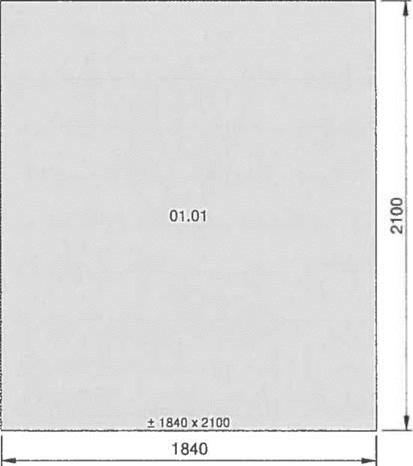 Стъкло за рамка 008 - 2 броя: запълване на съществуваща рамка с пластово стъкло против взлом (неотварящо се крило):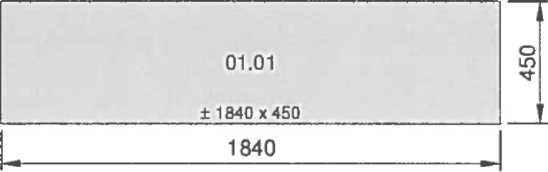 Стъкло за рамка 009 – 1 брой: запълване на съществуваща рамка с пластово стъкло против взлом (неотварящо се крило):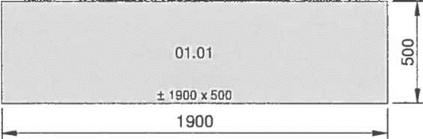 Стъкло за рамка 010 – 4 броя: запълване на съществуваща рамка с пластово стъкло против взлом (неотварящо се крило):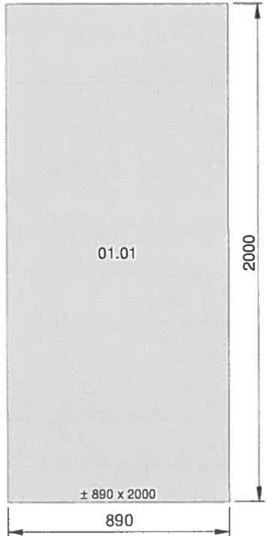 Стъкло за рамка 011 -1 брой: запълване на съществуваща рамка с пластово стъкло против взлом (неотварящо се крило):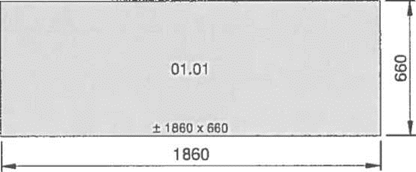 Стъкло за рамка 012 – 1 брой за запълване на съществуваща рамка с пластово стъкло против взлом (неотварящо се крило):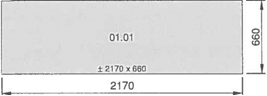 Стъкло за рамка 013 – 1 брой за запълване на съществуваща рамка с пластово стъкло против взлом (неотварящо се крило):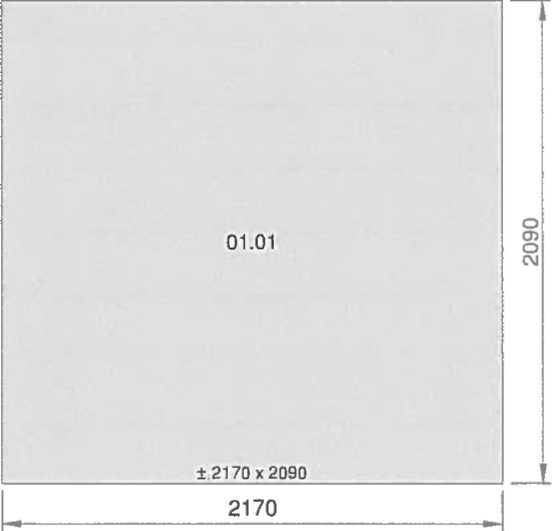 Стъкло за рамка 014 – 1 брой за запълване на съществуваща рамка с пластово стъкло против взлом (неотварящо се крило):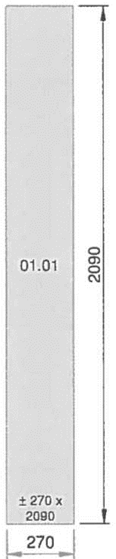 Стъкло за рамка 015 – 1 брой за запълване на съществуваща рамка с пластово стъкло против взлом (неотварящо се крило):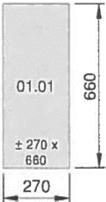 Преместване на съществуващите комуникационни канали и Изграждане на нови комуникационни канали на новите защитни стени, отделящи буферната зона от вътрешната и от външната зона. Преместването на рецепцията налага и преместване на комуникационните канали и мрежовите връзки, свързани в момента към сегашното гише: устройства от системата за контрол на достъпа (два контролера за вход и изход, както и контролер за входната врата и бариерата на гаража и изведени от тях бутони за управление на вратите),  устройство от системата за видео-наблюдение (Video Convertor – CVBS to VGA), видео домофон,  телефонни кабели /телефонен апарат със записващо устройство и възможност за свързване на факс/  мрежови кабели за обособяване на работно място с персонален компютър,  електрически ключове за контролиране на осветлението във фоайетата,  изводи за електрическо захранване.3. Предвидени са следните дейности:Доставка и поставяне на кабел Cat6 за камерите и четците за баджовете: около 200m;Доставка и поставяне на кабел 2x0,5mm за камерите и четците за баджовете: около 200m;Доставка и поставяне на кабели 10х1mm и Cat6 за преместване на бюрото за рецепция;Поставяне(монтаж) на разпределително табло; Доставката се осъществява от Възложителя и не е следва да се включва в ценовото предложение.Поставяне (монтаж) на командно табло за автоматичната врата на входа- Доставката се осъществява от Възложителя и не е следва да се включва в ценовото предложение.Прекарване (поставяне) на ел.кабели от старата рецепция към новото гише;Преместване на контролните уреди от старата рецепция в новата рецепция;Тестване на ел.инсталацията след свързване с доставеното оборудване.4. Доставка и монтаж  на 4 броя блиндирани врати клас А3 към стаите в дясно от входа.Спецификация на вратите:Каса: стоманена ламарина 15/10 mm,крила и напречни части 50mm, дебелина на стената: 100 до  240 mm.Пожароустойчиви: степен 30 (пълни със сух пожароустойчив материал: promafoam C Външно покритие: цвят сив метал или бял.Платно: H2015 x B730 780/830/880/930 mm - дебелина. ±50 mm.Платното да е усилено с 2 ламарини  10  10, устойчивост  65HB.Външно покритие: ламинирано/ HPL в бял цвят с ненадраскваща се повърхност.Шпионка: Ø 14 mm , 200° , височина 1550 mm.Ключалка: 10 точки на заключване.Устройства за сигурност: фиксиращ бутон дръжка тип топка, (алуминий )F1Панти: 4 броя панти от инокс, Ø 16 mm.Устройство против кражба: 3 броя.Височина на платното: 2115 mm.Каса цвят RAL по избор от неръждаема стомана;Електрически насрещник.Външно покритие на платното  от ламиниран фурнир / HPL  цвят подходящ за околния интериор.Цилиндър за сигурност със сертификат за гаранция и предвидени минимум 3 ключа. Пожароустойчивост степен 60(стандарт за пожароустойчивост)ІІІ. Подобект 3) Преграждане на вътрешни пространства в зоната на кухнята на шестия етаж и обособяването на заседателната зала в отделни работни помещения от отворен тип. Предвижда се алуминиевата дограма и вратите да се поставят като преградни стени в комбинация с гипскартон. Към настоящия момент съществуващо кухненско помещение е преградено с два броя ролетни щори, които следва да бъдат демонтирани и на тяхно място да бъде монтирана алуминиева преграда и стена от гипсокартон, съгласно приложената схема. Схема на предвидените ремонтни дейности е приложено към настоящата документация.   а) схема на витрина 1:ОСТЪКЛЯВАНЕ:  витринно стъкло -8мм. – прозрачно стъкло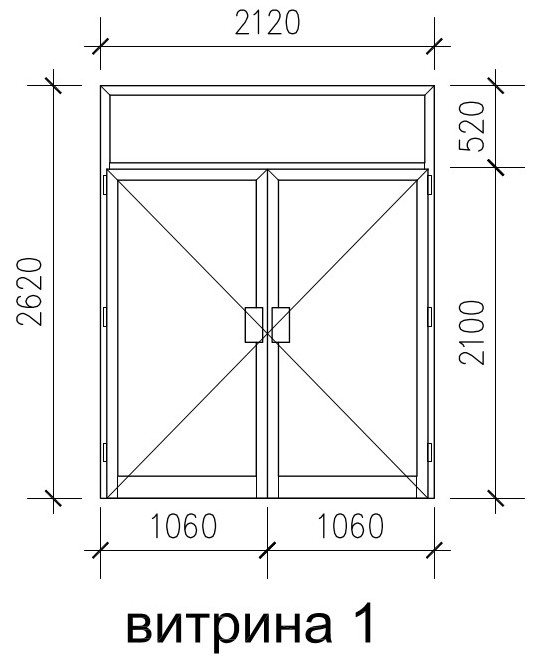 а) схема на витрина 2:ОСТЪКЛЯВАНЕ:  витринно стъкло -8мм. – прозрачно стъкло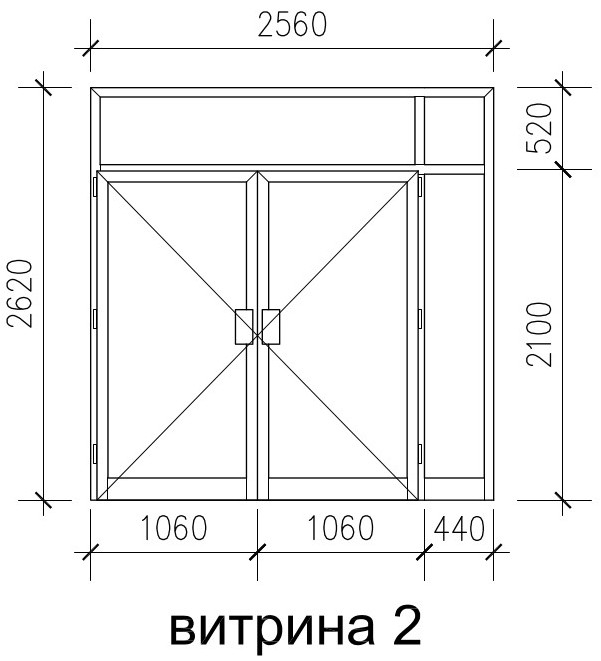 Затваряне на три полета между колони (указано на приложената схема) със стени от гипсокартон с пълнеж от минерална вата – 17,5м2. Същите стени се боядисват двустранно и двупластово с латексова боя.ЗАБЕЛЕЖКА:  Преди представяне на оферта, всеки участник следва да  вземе точни мерки от място за всяка витрина.При подготовка на офертите, участниците следва да спазва следните задължителни условия:Преди подаване на офертата, всеки участник следва да направи оглед в помещенията и да вземе точни мерки от място, както и да се провери точната бройка и местоположението на всеки прозорец. При подготовка на офертите следва да се предвидят всички необходими довършителни дейности за окончателно завършване на обекта, в т.ч. да се извърши възстановяване на нарушената мазилка около прозорците и боядисване само в околопрозоречното пространдтво до ръбохранитела, след монтажа на новата дограма. В предложената цена участика следва да включи:  демонтаж на съществуващи прозорци и монтаж на новите, както изнасяне на демонтираните прозорци и на остатъчните продукти от строителните дейности, и изхвърлянето им на определените за това места (депо за отпадъци). Реглаж на рамките, довършителни работи свързани с укрепването на монтираната  дограма се извършват с впръскване на изолационна пяна – от вътрешната страна, със силиконово уплътнение (неутрално прозрачно или бяло, когато фугата епо- малка от 10мм. и  с циментиране, в случай, че фугата е по- голяма от 10 мм.) ИЗИСКВАНИЯ КЪМ ИЗПЪЛНЕНИЕТО 1. Участникът, в случай че бъде избран за изпълнител се задължава да изпълни строително-монтажни работи по видове и обем, съгласно настоящата техническа спецификация. 2. Изпълнението на строително-монтажните работи трябва да бъде съгласно изискванията на Правила и норми за извършване и приемане на СМР (ПИПСМР) и всички действащи към момента наредби, правила, норми и нормативи за изпълнение на строителство. 3. При подаване на офертата за участие в настоящата процедура, участникът трябва да предложи в офертата си три отделни срока за доставка и монтаж на дограмата и изпълнение на ремонтните дейности – за всеки от подобектите по отделно, като попълни предложението си в Образец 1 – Предложение за изпълнение на поръчката. Срока за изпълнение за всеки от подобектите по отделно, не може да бъде по- дълъг от 2(два)месеца. Условията за стартиране на изпълнението на всеки от подобектите са посочени в проекта на договора.	4. Участникът трябва да подготви като част от Ценовото предложение (Образец 2 - остойностяване на видовете дейности, посочени в настоящата техническа спецификация и приложените Количествени сметки.5. Участника следва да предложи минималните гаранционни срокове на изпълнените строителни и монтажни работи, (в Образец 1 – Предложение за изпълнение на поръчката) както следва:	- за всички видове строителни, монтажни и довършителни работи - не по- кратък от 5 години;	- Гаранционен срок на дограмата за прозорците/стъкалата е не по- малко от 10 години;	- Гаранционен срок за механизмите на затваряне е е не по- малко от 2 години;6. Изпълнителят е длъжен да извърши строителството, като спазва изискванията на строителните, техническите и технологичните правила и нормативи за съответните дейности. При изпълнението на дейностите следва да се спазва „Нормата за остъкляване с пластово стъкло NBN S23-002“ приложима за Белгия. Съгласно нея при доставка и монтаж на нови дограми се изисква пластовото стъкло да бъде поставено върху всеки подпрозоречен зид на най-малко 900 мм от земята.7. Изпълнителят е длъжен да влага в строителството висококачествени материали и строителни изделия, както и да извършва качествено строително-монтажните работи. Материалите се доставят с изискуемите съгласно нормативната уредба доказателства за качество и произход (сертификати, декларации за съответствие). 8. Участникът трябва да осигури оборудване – собствено или под наем за изпълнение на обществената поръчка, включително за изпитване и изследване, с което ще се осигурява контрол на качеството на изпълнените строителни и монтажни работи, което да включва необходимото техническо оборудване и механизация. 9. Ремонтните работи се извършват при строго съблюдаване на техниката на безопасност и охрана на труда за целия период на договора. Изпълнението трябва да се съобрази с всички нормативните актове по безопасност на труда за различните дейности, видове работи и работно оборудване. 10. Изпълнителят носи отговорност пред Възложителя, ако при извършването на ремонтните работи е допуснал отклонения от изискванията на строителните, техническите и технологичните правила или е нарушил императивни разпоредби на нормативните актове. 11. Изпълнителят е длъжен да спазва законовите изисквания, свързани със строителството, включително относно опазването на околната среда и безопасността на строителните работи. 12. Изпълнителят е длъжен да изпълнява дадените му указания от представителя на Възложителя и правоимащите органи, свързани с извършването на възложените строително-монтажни работи. 13. Изпълнителят се задължава да отстранява за своя сметка скритите недостатъци и появилите се в последствие дефекти в гаранционните срокове по т.5 и предложените в офертата минимални гаранционни срокове за изпълнени строителни и монтажни работи.Изготвил: арх. Венцислав Карагьозов/държавен експерт в дир.“УСиМТО“/Прозорец типКоличествоСистемастъклодържателицвят0017 бр.Алуминий МВ-70 с прекъснат термомостстандартниАнодиран C-O Naturel 1Прозорец типКоличествоСистемастъклодържателицвят0025 бр.Алуминий МВ-70 с прекъснат термомостстандартниАнодиран C-O Naturel 1Прозорец типКоличествоСистемастъклодържателицвят003Общо - 33 бр.2 етаж  – 8бр.3 етаж – 8бр.4 етаж – 10бр.6 етаж – 7бр. Алуминий МВ-70 с прекъснат термомостстандартниАнодиран C-O Naturel 1Прозорец типКоличествоСистемастъклодържателицвят0041 бр.Алуминий МВ-70 с прекъснат термомостстандартниАнодиран C-O Naturel 1Прозорец типКоличествоСистемастъклодържателицвят0054 бр.Алуминий МВ-70 с прекъснат термомостстандартниАнодиран C-O Naturel 1Прозорец типКоличествоСистемастъклодържателицвят0063 бр.Алуминий МВ-70 с прекъснат термомостстандартниАнодиран C-O Naturel 1Прозорец типКоличествоСистемастъклодържателицвят0073 бр.Алуминий МВ-70 с прекъснат термомостстандартниАнодиран C-O Naturel 1Витрина типКоличествоСистемастъклодържателицвятВитрина 11 бр.Алуминий МВ-59 S  с термична изолация (3 камерна) за вътрешни преградистандартниRAL ……Витрина типКоличествоСистемастъклодържателицвятВитрина 21 бр.Алуминий МВ-45 – без термична изолация, за вътрешни преградистандартниRAL …….Витрина типКоличествоСистемастъклодържателицвятВитрина 31 бр.Алуминий МВ-45 – без термична изолация,-за вътрешни преградистандартниRAL …….Витрина типКоличествоСистемастъклодържателицвятВитрина 41 витрина съставена от 4 отделни крилаАлуминий МВ-45 – без термична изолация, за вътрешни преградистандартниRAL …….Витрина типКоличествоСистемастъклодържателицвятВитрина 51 бр.Алуминий МВ-45 – без термична изилация - за вътрешни преградистандартниRAL ……Витрина типКоличествоСистемастъклодържателицвятВитрина 61 бр.Алуминий МВ-45 – без термична изолация- за вътрешни преградистандартниRAL …….Витрина типКоличествоСистемастъклодържателицвятВитрина 11 бр.Алуминий МВ-45 за вътрешни преградистандартниАнодиран C-O Naturel 1Витрина типКоличествоСистемастъклодържателицвятВитрина 21 бр.Алуминий МВ-45 за вътрешни преградистандартниАнодиран C-O Naturel 1